#78PLATINAPt78	195.084KANKER MEDICIJNENJUWELENKATALYSATORENPlatina-bevattende verbindingen zoals cisplatine zijn belangrijke  chemotherapiegeneesmiddelen.Platina's weerstand tegen corrosie betekent dat het wordt gebruikt in sieraden en als elektrodemateriaal .Platina is een van de metalen die worden gebruikt in katalysatoren  in auto's en als  katalysator voor andere reacties.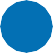 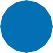 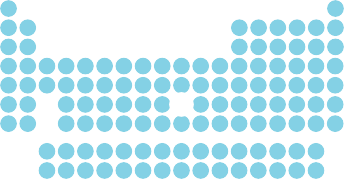 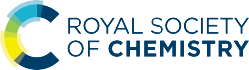 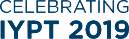 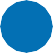 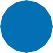 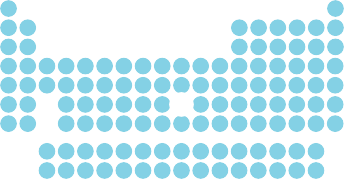 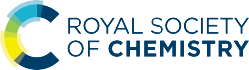 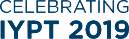 Ci	© 2019 Andy Brunning/Royal Society of Chemistry	#IYPT2019